Eva María Duarte de Perón1919 1952De artista a presidenta nacionalwikipedia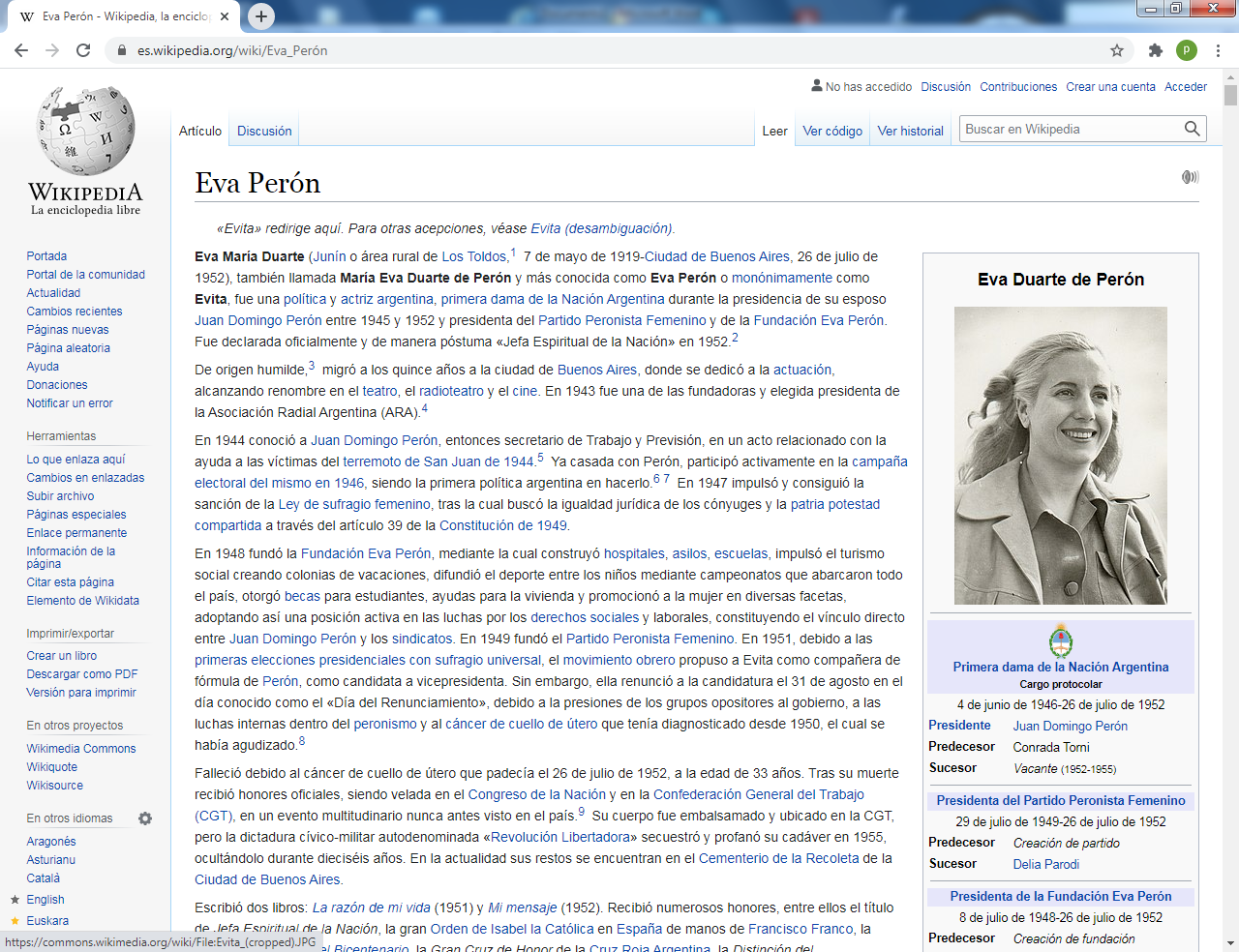    (Junín o área rural de Los Toldos,​ 7 de mayo de 1919-Ciudad de Buenos Aires, 26 de julio de 1952), también fue llamada María Eva Duarte de Perón y más conocida como Eva Perón o Evita. Fue una política y actriz argentina, primera dama de la Nación Argentina durante la presidencia de su esposo Juan Domingo Perón entre 1945 y 1952 y presidenta del Partido Peronista Femenino y de la Fundación Eva Perón. Fue declarada oficialmente y de manera póstuma «Jefa Espiritual de la Nación» en 1952.​   De origen humilde,​ emigró a los quince años a la ciudad de Buenos Aires, donde se dedicó a la actuación, alcanzando renombre en el teatro, el radioteatro y el cine. En 1943 fue una de las fundadoras y elegida presidenta de la Asociación Radial Argentina (ARA).​   En 1944 conoció a Juan Domingo Perón, entonces secretario de Trabajo y Previsión, en un acto relacionado con la ayuda a las víctimas del terremoto de San Juan de 1944​ Ya casada con Perón, participó activamente en la campaña electoral del mismo en 1946, siendo la primera política argentina en hacerlo.​ En 1947 impulsó y consiguió la sanción de la Ley de sufragio femenino, tras la cual buscó la igualdad jurídica de los cónyuges y la patria potestad compartida a través del artículo 39 de la Constitución de 1949.En 1948 fundó la Fundación Eva Perón, mediante la cual construyó hospitales,  asilos,  escuelas, impulsó el turismo social creando colonias de vacaciones, difundió el deporte entre los niños mediante campeonatos que abarcaron todo el país, otorgó becas para estudiantes, ayudas para la vivienda y promocionó a la mujer en diversas facetas, adoptando así una posición activa en las luchas por los derechos sociales y laborales, constituyendo el vínculo directo entre Juan Domingo Perón y los sindicatos.    En 1949 fundó el Partido Peronista Femenino. En 1951, debido a las primeras elecciones presidenciales con sufragio universal, el movimiento obrero propuso a Evita como compañera de fórmula de Perón, como candidata a vicepresidenta. Sin embargo, ella renunció a la candidatura el 31 de agosto en el día conocido en Argentina como el «Día del Renunciamiento», debido a la presiones de los grupos opositores al gobierno, a las luchas internas dentro del peronismo y al cáncer de cuello de útero que tenía diagnosticado desde 1950, el cual se había agudizado.   Falleció debido al cáncer de cuello de útero que padecía el 26 de julio de 1952, a la edad de 33 años. Tras su muerte recibió honores oficiales, siendo velada en el Congreso de la Nación y en la Confederación General del Trabajo (CGT), en un evento multitudinario nunca antes visto en el país.​ Su cuerpo fue embalsamado y ubicado en la CGT, pero la dictadura cívico-militar autodenominada «Revolución Libertadora» secuestró y profanó su cadáver en 1955, ocultándolo durante dieciséis años. En la actualidad sus restos se encuentran en el Cementerio de la Recoleta de la Ciudad de Buenos Aires.   Escribió dos libros: La razón de mi vida (1951) y Mi mensaje (1952). Recibió numerosos honores, entre ellos el título de Jefa Espiritual de la Nación, la gran Orden de Isabel la Católica en España de manos de Francisco Franco, la distinción de Mujer del Bicentenario, la Gran Cruz de Honor de la Cruz Roja Argentina, la Distinción del Reconocimiento de Primera Categoría de la CGT, la Gran Medalla a la Lealtad Peronista en Grado Extraordinario y el Collar de la Orden del Libertador General San Martín, máxima distinción argentina. Se han producido además numerosas películas, musicales, obras teatrales, novelas y composiciones musicales Nacimiento   Según el acta n.º 728 del Registro Civil de Junín, allí nació el 7 de mayo de 1922 una niña con el nombre de Eva María Duarte. Sin embargo, existe unanimidad entre los investigadores para sostener que esa acta es falsa y que fue realizada a instancias de la propia Eva Perón en 1945, cuando estuvo en Junín para contraer matrimonio con el entonces coronel Juan Domingo Perón.   En 1970, los investigadores Borroni y Vacca comprobaron que la partida de nacimiento de Evita había sido falsificada y fue necesario establecer entonces la fecha y el lugar en los que efectivamente había nacido.​ Para ello, el documento más importante fue el acta de bautismo, que se encuentra registrada en el folio 495 del Libro de Bautismos correspondiente al año 1919 de la Capellanía Vicaria de Nuestra Señora del Pilar, realizada el 21 de noviembre de 1919, donde consta el bautismo de una niña llamada Eva María Duarte, nacida el 7 de mayo de 1919, "hija natural" de Juan Duarte y Juana Ibarguren.​   Hoy se acepta de modo prácticamente unánime que Evita realmente nació tres años antes de lo que indica la documentación estatal, el 7 de mayo de 1919.   Sobre el lugar de nacimiento las posibilidades que manejan los historiadores son dos:   1º  Nacimiento en el área rural del partido de General Viamonte. Los principales biógrafos de Eva Maria Duarte sostienen que nació en la estancia La Unión de su padre, donde vivió su familia al menos desde 1908 hasta 1926.​    La Unión se encontraba en el partido de General Viamonte, exactamente frente a la toldería de Ignacio Coliqueo que originó el asentamiento, en la zona conocida por ese motivo como "La Tribu", a unos 20 km de la localidad de Los Toldos, que por entonces era una pequeña urbe de 3000 habitantes.​ Borroni y Vacca recogieron testimonios en la zona de Los Toldos que identificaron a Juana Rawson de Guayquil como la comadrona mapuche que asistió a la madre en el parto,12​14​ dato este último que ya había sostenido David Viñas en 1965.   2º  Nacimiento en la ciudad de Junín. Algunos historiadores, apoyados en los documentos oficiales (partida de nacimiento, acta de matrimonio y libreta cívica) y diversos testimonios de testigos, sostienen que Evita nació en la ciudad de Junín debido a que, por problemas con el embarazo, su madre debió trasladarse a esa ciudad para recibir mejor atención.    En la época del nacimiento de Evita era habitual que las mujeres con embarazos problemáticos del área de influencia de Junín se trasladaran allí en búsqueda de una mejor atención médica, algo que sigue siendo así en muchos casos en la actualidad.    De acuerdo con esta hipótesis, sostenida principalmente por los historiadores juninenses Roberto Dimarco y Héctor Daniel Vargas, Eva habría nacido en una vivienda ubicada en la actual calle Remedios Escalada de San Martín n.º 82 (en aquella época la calle se llamaba José C. Paz) siendo asistido el parto por una obstetra universitaria llamada Rosa Stuani. Al poco tiempo se habrían trasladado al domicilio ubicado en calle San Martín n.º 70 (actualmente llamada Lebensohn), hasta que la madre se repuso totalmente.  Su familia   Eva fue hija de Juan Duarte y Juana Ibarguren. Juan Duarte (1858-1926), conocido como el Vasco por los vecinos, era un estanciero e importante político conservador de Chivilcoy, una ciudad cercana a Los Toldos. Algunos estudiosos consideran que era un descendiente de inmigrantes vasco-franceses de apellido D'Huarte, Uhart o Douart.   En la primera década del siglo XX, Juan Duarte fue uno de los beneficiados con las maniobras fraudulentas que comenzó a implementar el gobierno para quitarle la tierra a la comunidad mapuche de Coliqueo en Los Toldos, apropiándose de la estancia en la que nació Eva​   Juana Ibarguren (1894-1971) era hija del carrero Joaquín Ibarguren y de la puestera criolla Petrona Núñez. Aparentemente tenía poca relación con el pueblo, ubicado a 20 km, y por eso se sabe poco de ella, pero debido a la cercanía de su casa con la toldería de Coliqueo tenía estrecho contacto con la comunidad mapuche de Los Toldos.    En todos los partos de sus hijos fue asistida por una comadrona indígena llamada Juana Rawson de Guayquil.Juan Duarte, el padre de Eva, mantenía dos familias, una legítima en Chivilcoy, con su esposa legal Adela D´Huart (-1919) o Estela Grisolía y varios hijos;​ y otra considerada «ilegítima», en Los Toldos, con Juana Ibarguren. Se trataba de una costumbre generalizada en el campo, para los hombres de clase alta, antes de los años 1940 que aún es frecuente en algunas zonas rurales del país.​ Juntos tuvieron cinco hijos:     Blanca (1908-2005).     Elisa (1910-1967).      Juan Ramón (1914-1953).     Erminda Luján (1916-2012).     Eva María (1919-1952).   Eva viviría en el campo hasta 1926, fecha en la que el padre falleció y la familia quedó desprotegida completamente, debiendo abandonar la estancia en la que vivían.26​ Estas circunstancias de su niñez, en las condiciones de discriminación de los primeros años del siglo XX, marcaron profundamente a Eva Duarte.   En aquella época la ley argentina establecía una serie de calificaciones infames para las personas si sus padres no habían contraído matrimonio legal, genéricamente llamados «hijos ilegítimos». Una de esas calificaciones era la de «hijo adulterino», circunstancia que la ley mandaba hacer constar en la partida de nacimiento de los niños.​ Ese era el caso de Evita.Una vez en el gobierno, el peronismo en general y Evita en particular, impulsarían leyes antidiscriminatorias para igualar a las mujeres con los varones y a los niños entre sí, sin importar la naturaleza de las relaciones entre sus padres, proyectos que fueron muy resistidos por la oposición, la Iglesia y las Fuerzas Armadas. Finalmente en 1954, dos años después de su muerte, el Partido Peronista por iniciativa de las diputadas Juana Larrauri y Delia Parodi, logró sancionar una ley eliminando las grandes   discriminaciones, como hijos «naturales», «adulterinos», «sacrílegos», «mánceres», etc., aunque manteniendo la diferencia entre hijos matrimoniales y extramatrimoniales.​El propio Juan Domingo Perón, había sido registrado como «hijo natural».La infancia en Los Toldos   El 8 de enero de 1926 falleció su padre en un accidente automovilístico en Chivilcoy. La familia entera viajó a esa ciudad para asistir al velatorio, pero la familia legítima le prohibió la entrada en medio de un gran escándalo. Gracias a la mediación de un hermano político del padre, quien era por entonces intendente de Chivilcoy, pudieron acompañar el cortejo hasta el cementerio y asistir al entierro.​   Para Evita el hecho tuvo una honda significación emocional vivenciado como una suma de injusticias. Con solo seis años, Eva había tenido escaso contacto con su padre. Esta secuencia de acontecimientos tiene una gran importancia en el musical de Andrew Lloyd Webber y la película realizada sobre el mismo.   Ella misma hará alusión a ello en La razón de mi vida:Para explicar mi vida de hoy, es decir lo que hago, de acuerdo con lo que mi alma siente, tuve que ir a buscar, en mis primeros años, los primeros sentimientos... He hallado en mi corazón, un sentimiento fundamental que domina desde allí, en forma total, mi espíritu y mi vida: ese sentimiento es mi indignación frente a la injusticia. Desde que yo me acuerdo cada injusticia me hace doler el alma como si me clavase algo en ella. De cada edad guardo el recuerdo de alguna injusticia que me sublevó desgarrándome íntimamente.Eva Perón​    Muerto Juan Duarte, la familia de Eva quedó económicamente desprotegida. Juana Ibarguren y los niños se vieron obligados a dejar de vivir en la estancia de Juan Duarte y mudarse a Los Toldos, habitando una pequeña casa de dos ambientes ubicada en las afueras del pueblo en la calle Francia 1021 (actualmente museo), donde comenzó a trabajar como costurera para mantener a sus hijos.​    Los Toldos era originalmente una toldería mapuche ―de allí su nombre―; es decir, un pueblo indígena. Allí estaba la comunidad mapuche de Coliqueo, instalada después de la batalla de Pavón (1861), por el legendario lonco y coronel del Ejército Argentino Ignacio Coliqueo​(1786-1871), quien procedía del sur de Chile. Entre 1905 y 1936 se desarrolló en Los Toldos una serie de argucias legales destinadas a excluir al pueblo mapuche de la propiedad de la tierra. Poco a poco, los indígenas fueron siendo desplazados como propietarios por estancieros no indígenas. Juan Duarte, el padre de Eva, fue uno de ellos y por esa razón la estancia en la que Eva nació se encontraba precisamente frente a la toldería de Coliqueo.​    Durante la infancia de Eva (1919-1930), Los Toldos era una pequeña población pampeana, de tipo rural, vinculada a la actividad agro-ganadera, específicamente trigo, maíz y ganado vacuno. La estructura social estaba controlada por el estanciero, propietario de grandes extensiones de tierra, que establecía relaciones de tipo servil con los peones de campo y con los arrendatarios. El tipo básico de trabajador en esa zona era el gaucho.   La muerte del padre agravó seriamente la situación económica de la familia. Al año siguiente Eva ingresó a la escuela primaria, la que cursó con dificultades, debiendo repetir el segundo grado en 1929, cuando contaba con diez años. Sus hermanas han contado que ya por entonces ya mostraba su gusto por la declamación dramática y sus habilidades como malabarista. Por la forma de su cara recibiría el sobrenombre de Chola, por el que la llamaban entonces casi todos, al igual que Negrita, que mantendría toda su vida.​   La escritora Aurora Venturini, que trabajó como psicóloga en la Fundación Eva Perón compartió en una entrevista el siguiente recuerdo sobre la infancia de Eva que le contara su madre:Me contaba doña Juana, su mamá, que se escapaba de la escuela y se iba a pasar las tardes con los indios que quedaban en Los Toldos, les organizaba quermeses y rifas, bailaba folclore con ellos. La adolescencia en Junín   En 1930 Juana, su madre, decidió mudar a la familia a la ciudad de Junín. Eva tenía por entonces once años. Allí la familia Duarte comenzó a prosperar sobre la base del trabajo de Juana, y sus hijos Elisa, Blanca y Juan. Erminda ingresó en el Colegio Nacional y Eva en tercer grado, en la Escuela N.º 1 «Catalina Larralt de Estrugamou» de la que egresaría con su educación primaria completa en 1934, cuando contaba quince años.   La primera casa en la que se instalaron aún existe y estaba ubicada en la calle Roque Vázquez (luego renombrada Lebensohn) 86. A medida que la situación económica de la familia fuera mejorando debido al trabajo de los hijos mayores, sobre todo el de Juan como vendedor de la empresa de artículos de tocador Guereño, los Duarte se mudarían primero (en 1932) a una casa más amplia en Lavalle 200, donde Juana organizó un comedor hogareño para el almuerzo, luego (en 1933) se mudaron a Winter 90 y finalmente (en 1934) a Arias 171.   En Junín afloró la vocación artística de Eva. En la escuela, donde no tuvo mayores dificultades a excepción de Matemáticas, se destacaba abiertamente por la pasión que mostraba por la declamación, la actuación y la participación en cuanto espectáculo se organizase en la escuela, en el Colegio Nacional, en el cine del pueblo o en las audiciones radiales.​Su maestra de música, Délfida Noemí Ruíz de Gentile, recuerda:    A Eva le gustaba recitar, a mí cantar. En aquel entonces, don Primo Arini tenía una casa de música y, como no había radio en el pueblo, colocaba un parlante en la puerta frente a su negocio. Una vez por semana, de 19 a 20 horas, invitaba a desfilar a los valores locales para animar el programa La hora selecta. Eva recitaba poemas.   Allí fue donde participó por primera vez en una obra de teatro, una realización estudiantil llamada Arriba estudiantes. También actuó en otra obra teatral, Cortocircuito, con el fin de recaudar fondos para una biblioteca escolar. En Junín, Eva utilizó por primera vez un micrófono y escuchó su voz saliendo de altoparlantes.​   En esta época Eva muestra también sus condiciones para el liderazgo, acaudillando a uno de los grupos de su grado. El 3 de julio de 1933, día de la muerte del expresidente Hipólito Yrigoyen, derrocado tres años antes por un golpe de Estado, Eva fue la única de su clase en ir a la escuela con un moño negro sobre el guardapolvo.​   Ya por entonces soñaba con ser actriz y migrar a la ciudad de Buenos Aires. Su maestra Palmira Repetti recuerda:Una jovencita de 14 años, inquieta, resuelta, inteligente, que tuve por alumna allá por 1933. No le gustaba la matemática. Pero no había nadie mejor que ella cuando se trataba de intervenir en las fiestas del colegio. Tenía fama de ser excelente compañera. Era una gran soñadora. Tenía intuición artística. Cuando terminó la escuela vino a contarme sus proyectos. Me dijo que quería ser actriz y que tendría que irse de Junín. En esa época no era muy común que una muchachita provinciana decidiera ir a conquistar la capital. Sin embargo yo la tomé muy en serio, pensando que le iría bien. Mi seguridad era, sin ninguna duda, contagio de su entusiasmo. Comprendí con los años que la seguridad de Eva era natural. Emanaba de cada uno de sus actos. Recuerdo que ella se inclinaba por la literatura y la declamación. Se me escapaba de clase cuantas veces podía para recitar delante de los alumnos de otros grados. Con sus lindos modos se compraba a las maestras y obtenía permiso para actuar frente a otros chicos.   Según la historiadora Lucía Gálvez, en 1934, Eva y una amiga habrían sufrido un ataque sexual por parte de dos jóvenes que las habrían invitado a viajar a Mar del Plata en el auto de ellos. Gálvez afirma que al salir de Junín intentaron violarlas, sin lograrlo, pero las abandonaron desnudas en las afueras de la ciudad. El chofer de un camión las llevó de regreso a sus casas. El hecho ―de ser cierto― habría tenido profunda influencia en su vida.El escritor Norberto Galasso confiere verosimilitud a un hecho mencionado por Jorge Coscia​y Abel Posse,​según quienes también en 1934, Eva tuvo su primera experiencia amorosa. Posse detalla la relación, afirmando que se trató de un joven sindicalista anarquista de nombre Damián Gómez, obrero ferroviario, que poco después de iniciar la relación, fue detenido y enviado a Buenos Aires, donde murió víctima de la tortura policial, sin que a Eva ―ya en Buenos Aires― se le permitiera visitarlo en la cárcel.​   Galasso relaciona también esta versión con la motivación de fondo que llevó a Eva a viajar a Buenos Aires, así como una enigmática referencia que ella hace en una carta enviada a Perón el 9 de julio de 1947 («Te juro que es una infamia; mi pasado me pertenece, por eso en la hora de mi muerte debes saberlo, es todo mentira»)​ y el famoso secreto que mencionara su confesor, el padre Benítez.​   Ese año, aún sin terminar la escuela primaria, Eva viajó a Buenos Aires pero debió volver al no conseguir trabajo. Terminó entonces la primaria, pasó en familia las fiestas de  Navidad   y Año Nuevo, y el 2 de enero de 1935, Evita, con tan solo quince años, migró definitivamente a Buenos Aires.     En un fragmento de La Razón de mi vida, Eva cuenta cuáles eran sus sentimientos en ese momento:    En el lugar donde pasé mi infancia los pobres eran muchos más que los ricos, pero yo traté de convencerme de que debía de haber otros lugares de mi país y del mundo en que las cosas ocurriesen de otra manera y fuesen más bien al revés. Me figuraba por ejemplo que las grandes ciudades eran lugares maravillosos donde no se daba otra cosa que la riqueza; y todo lo que oía yo decir a la gente confirmaba esa creencia mía. Hablaban de la gran ciudad como de un paraíso maravilloso donde todo era lindo y extraordinario y hasta me parecía entender, de lo que decían, que incluso las personas eran allá «más personas» que las de mi pueblo.Eva Perón​Buenos Aires: carrera como actriz y sindicalismo   Eva Duarte llegó a Buenos Aires el 3 de enero de 1935, a la edad de 15 años. Ella fue parte de un gran proceso migratorio interno que comenzó después de la crisis económica de 1929. Esta gran migración, en la historia argentina, tuvo como protagonistas a los llamados cabecita negras, un término despectivo y racista utilizado por las clases media y alta de Buenos Aires para referirse a esos migrantes no europeos, diferentes de los que habían caracterizado la inmigración en Argentina hasta ese entonces. La gran migración interna de las décadas de 1930 y 1940 y los llamados cabecitas negras constituyeron la mano de obra que requería el desarrollo industrial en la Argentina, y fueron la base social del peronismo a partir de 1943.   A poco de llegar obtuvo un empleo para actuar en un papel secundario en la compañía teatral de Eva Franco, una de las principales de la época. El 28 de marzo de 1935 debutó profesionalmente en la obra La señora de los Pérez, en el Teatro Comedia. Al día siguiente el diario Crítica realizó el primer comentario público que se conoce sobre ella:      Durante los siguientes años transitará un camino de escaseces y humillaciones, viviendo en pensiones baratas, y actuando intermitentemente en obras de teatro. Su compañía principal en Buenos Aires fue su hermano Juan Duarte, Juancito, cinco años mayor que ella, el «hombre» de la familia, con quien mantuvo siempre una estrecha relación y que también había migrado a la capital pocos meses antes de que lo hiciera Eva.​   El domingo 26 de julio, el mismo diario La Capital publicó su primera foto pública conocida, con el siguiente epígrafe:    Eva Duarte, joven actriz que ha logrado destacarse en el transcurso de la temporada que hoy termina en el Odeón.En estos primeros años de sacrificios, estableció una estrecha amistad con otras dos por entonces oscuras actrices como ella, Anita Jordán y Josefina Bustamante, que mantuvo por el resto de su vida.​    A mediados de junio del 1935 debutan con “Cada Hogar un Mundo” de Goycoechea y Cordone, y luego trabajaría en “El Beso Mortal". De Rosario viaja a Mendoza. El ritmo de trabajo es agotador, el 2 de agosto sale escena cuatro obras. Viaja a Córdoba y en septiembre a Rosario antes de partir nuevamente hacia Córdoba y en el fin de semana del 26 de setiembre viaja a Paraná para hacer cuatro funciones.     En septiembre de 1943 fue contratada por cinco años para realizar diariamente por la noche, un radioteatro llamado Grandes mujeres de todos los tiempos, en el que se dramatizaban las vidas de mujeres famosas. Se transmitió por Radio Belgrano y se hizo sumamente popular. Muñoz Azpiri, el libretista, sería quien años después le escribiría sus primeros discursos políticos. Radio Belgrano, por entonces, estaba dirigida por Jaime Yankelevich, quien tendría un papel fundamental en la creación de la televisión argentina.   Entre el radioteatro y las películas, Eva finalmente logró una situación económica estable y cómoda. De este modo, en 1942 pudo abandonar las pensiones y comprarse su propio departamento, frente a los estudios de Radio Belgrano, ubicado en el exclusivo barrio de Recoleta, en la calle Posadas 1567, el mismo donde tres años después comenzaría a vivir con Juan D. Perón.  El 3 de agosto de 1943 fue una de las fundadoras de la Asociación Radial Argentina (ARA), primer sindicato de los trabajadores de la radio, del que además fue elegida presidenta.​El peronismo   En los primeros días de 1944 Eva conoció a Juan Perón. En esa época la Argentina atravesaba un momento crucial de transformaciones económicas, sociales y políticas.   Económicamente, el país en los años anteriores había cambiado completamente su estructura productiva debido a un gran desarrollo de la industria. En 1943 la producción industrial había superado a la producción agropecuaria por primera vez.​   Políticamente, el país vivía una crisis profunda de los partidos político tradicionales que habían convalidado un sistema corrupto y abiertamente fraudulento fundado en el clientelismo. Ese período es conocido en la historia argentina como Década Infame (1930-1943) y fue dirigido por una alianza conservadora conocida como La Concordancia. Ante la corrupción del gobierno conservador el 4 de junio de 1943 se produjo un golpe de Estado conocido como Revolución del 43.     Un grupo de sindicatos mayoritariamente socialistas y sindicalistas revolucionarios, encabezados por el dirigente sindical socialista Ángel Borlenghi, tomó la iniciativa de establecer contactos con oficiales jóvenes que tuvieran simpatía por los reclamos de los trabajadores, hallando eco en los coroneles Juan Domingo Perón y Domingo Mercante, quienes resolvieron hacer una alianza con los sindicatos para impulsar el programa histórico que el sindicalismo argentino venía proponiendo desde 1890. Perón y Borlenghi fueron impulsando grandes conquistas laborales (convenios colectivos, Estatuto del Peón de Campo, jubilaciones, etc.) y ganando en consecuencia un apoyo popular que le permitió comenzar a ocupar posiciones importantes en el gobierno.     El primer cargo lo obtuvo precisamente Perón, cuando fue designado al frente del insignificante Departamento de Trabajo. Poco después obtenía que el departamento fuera elevado a la importante jerarquía de Secretaría de Estado.     Paralelamente al avance de las conquistas sociales y laborales obtenidas por el grupo sindical-militar dirigido por Perón y Borlenghi, y al creciente apoyo popular al mismo, comenzó a organizarse también una oposición encabezada por los grupos patronales, militares y estudiantiles tradicionales, con apoyo abierto de la embajada de Estados Unidos, que fue ganando apoyo en la clase media y alta. Este enfrentamiento sería inicialmente conocido como «las alpargatas contra los libros».Encuentro con Juan Domingo Perón     El mito ubica el primer encuentro de Eva (de 24 años) con Perón (de 48 años de edad y viudo desde 1938) el 22 de enero de 1944, en un acto realizado en el estadio Luna Park por la Secretaría de Trabajo y Previsión.​ Ese acto se habría realizado con el fin de condecorar a las actrices que más fondos habían recaudado en la colecta de solidaridad con las víctimas del terremoto que asoló la ciudad de San Juan.​A partir de las iniciativas de Perón se generó una gran movilización de solidaridad con el pueblo sanjuanino, no solo a partir de los aportes estatales sino también de los recursos obtenidos en todo el país por gente de diversos sectores.      Una semana después del terremoto, el 22 de enero, en el estadio Luna Park de la Ciudad de Buenos Aires, Perón impulsó un acto multitudinario en solidaridad con las víctimas del terremoto y allí hubo un encuentro público con Evita, quien convocada por la Secretaría de Trabajo y Previsión había participado junto a varios artistas de la ayuda a los damnificados. El propio Perón reconoció tiempo después al periodista Tomás Eloy Martínez, que Eva había sido “la más activa” dentro de ese grupo de artistas, y que de inmediato le llamó la atención.73​Ese día se encontraban en el Luna Park sobresalientes de la sociedad argentina de la época, como es el caso del locutor y presentador Roberto Galán, quien los presentó. En un momento de la noche Evita se acercó a Galán y le dijo: "Galancito, por favor, anunciame que quiero declamar una poesía", ya que este era el presentador del evento, quien la llevaría cerca de Perón.Así lo recordaba Perón:      Eva entró en mi vida como el destino. Fue un trágico terremoto que sacudió la provincia de San Juan, en la cordillera, y destruyó casi enteramente la ciudad, el que me hizo encontrar mi mujer. En aquella época yo era ministro de Trabajo y Asistencia Social. La tragedia de San Juan era una calamidad nacional (…). Para socorrer a la población movilicé al país entero; llamé a hombres y mujeres a fin de que todos tendiesen la mano a aquella pobre gente de aquella provincia remota (…). Entre los tantos que en aquellos días pasaron por mi despacho, había una joven dama de aspecto frágil, pero de voz resuelta, con los cabellos rubios y largos cayéndoles a la espalda, los ojos encendidos como por la fiebre. Dijo llamarse Eva Duarte, ser una actriz de teatro y de la radio y querer concurrir, a toda costa, a la obra de socorro para la infeliz población de San Juan.    En febrero, Perón y Eva ya estaban viviendo juntos y él se mudó a un departamento contiguo al de ella en la calle Posadas.​Mientras tanto, Eva siguió desarrollando su carrera artística. Ese año trabajó en tres programas radiales diarios: Hacia un futuro mejor (10:30), donde difundía las conquistas sociales y laborales que conseguía la Secretaría de Trabajo    El 8 de octubre a la noche se produjo un golpe de Estado dirigido por el general Ávalos, que exigió de inmediato y obtuvo la renuncia de Perón al día siguiente. Durante una semana los grupos antiperonistas tuvieron el control del país, pero no se decidieron a tomar el poder. Perón y Eva permanecieron juntos, circulando por diversas casas, entre ellas la de Elisa Duarte, la segunda hermana de Eva, hasta que el 12 de octubre Perón fue detenido en el departamento de la calle Posadas y confinado en la cañonera Independencia, que zarpó hacia la isla Martín García.    El periodista Héctor Daniel Vargas ha afirmado que Eva Duarte estaba en Junín, seguramente en la casa de su madre, y menciona como prueba un poder firmado por ella ese mismo día, en esa ciudad. Al parecer podría haber llegado a Buenos Aires esa misma tarde​Como Perón había dicho en sus cartas, pocos días después, el 22 de octubre se casó con Eva en Junín. El acontecimiento ocurrió en la escribanía Ordiales, que funcionaba en una casona que aún existe en la esquina de Arias y Quintana, en el centro de la ciudad.     El escritorio utilizado para confeccionar el acta de matrimonio civil se encuentra actualmente expuesto en el Museo Histórico de Junín. Un mes y medio después, el 10 de diciembre, celebraron el matrimonio católico en la iglesia de San Francisco —orden muy apreciada por Eva—, ubicada en la calle 12 y 68 de la ciudad de La Plata, oficiando de padrinos Domingo Mercante y Juana Ibarguren, la madre de Eva.​Carrera política. Participación de Eva en la campaña electoral     Eva comenzó abiertamente su carrera política acompañando a Perón, como su esposa, en la campaña electoral con vistas a las elecciones presidenciales del 24 de febrero de 1946.     La participación de Eva en la campaña de Perón fue una novedad en la historia política argentina. En aquel momento las mujeres carecían de derechos políticos (excepto en San Juan) y las esposas de los candidatos tenían una presencia pública muy restringida y básicamente apolítica. Desde principio de siglo grupos de feministas, entre los que se destacaron personas como Alicia Moreau de Justo, Julieta Lanteri,      Elvira Rawson de Dellepiane, habían reclamado sin éxito el reconocimiento de los derechos políticos para las mujeres. En general, la cultura machista dominante consideraba una falta de feminidad que una mujer opinara de política. Perón fue el primer jefe de Estado argentino que puso el tema femenino en la mesa, antes de que Evita se metiera en política. Las feministas y sufragistas pedían el voto femenino desde hacía años. Mientras los conservadores estuvieron en el poder no había manera de lograrlo, hasta que en 1943 Perón comenzó a ocuparse del tema. Perón y Evita abrieron el camino para la participación política de las mujeres Los avances fueron extraordinarios. En los ’50, ningún país tenía la cantidad de mujeres en el Congreso que tuvo Argentina.     Eva fue la primera esposa de un candidato presidencial argentino en estar presente durante su campaña electoral y acompañarlo en sus giras.Perón venía proponiendo desde julio de 1945 que había que reconocer el derecho al voto de las mujeres, pero pocos meses después la Asamblea Nacional de Mujeres presidida por Victoria Ocampo y otros sectores conservadores se opusieron a que una dictadura otorgara el voto femenino con el argumento de que estaban a favor del «sufragio femenino, pero sancionado por un Congreso elegido en comicios honestos» y el proyecto finalmente no logró imponerse.     El 24 de febrero de 1946 se realizaron las elecciones triunfando la fórmula Perón-Quijano con un 54% de los votos. En 1947 Evita abre las puertas de Argentina a Europa: invitada oficialmente por el Gobierno Español, inicia una gira que la lleva por ese país, Italia, Francia, Suiza, Portugal, Mónaco, Brasil y Uruguay.​EI 5 de junio se realizó una concentración popular de despedida en Plaza Italia-El día 6, en horas de la tarde, miles de personas se dieron cita en el aeródromo militar de El Palomar donde partiría su vuelo. Asistieron también el vicepresidente, los ministros, algunos gobernadores y miembros del cuerpo diplomático.    Perón, Evita y otros dirigentes peronistas pensaron en una gira internacional para 1947, inédita en aquel momento para una mujer, que pudiera ubicarla en el primer plano político.     La gira se extendió durante 64 días, partiendo el 6 de junio y regresando el 23 de agosto de 1947. Durante la misma visitó España (18 días), Italia y el Vaticano (20 días),Portugal (3 días), Francia (12 días), Suiza (6 días), Brasil (3 días) y Uruguay (2 días). Su intención oficial era oficiar de embajadora de buena voluntad y conocer los sistemas de ayuda social instalados en Europa con la obvia intención de impulsarla a su regreso a hacerse cargo de un nuevo sistema de obras sociales.​En el cortejo viajó el padre jesuita Hernán Benítez, por quien ella se dejaba aconsejar; y que tendría influencia, a su vuelta, en la creación de la Fundación Eva Perón.    La prensa de la época bautizó la gira con el nombre de «Gira del Arco Iris», a raíz de una imagen utilizada por Evita en uno de sus discursos en España, destinada a desmentir la versión sobre una supuesta intención de su viaje, de establecer un eje belicista entre Buenos Aires y Madrid.​    La primera escala del vuelo fue en Natal, Brasil, y luego habría otras en Villa Cisneros, en el Sahara español, y en las Canarias, desde donde irían a Madrid. Evita arribó al aeropuerto de Madrid al atardecer procedente de Dajla (entonces Villa Cisneros) en la actual República Árabe Saharaui Democrática, España, fue la primera escala, allí Francisco Franco le expresó el reconocimiento público de toda España, confiriéndole su más alta condecoración: la Gran Cruz de Isabel la Católica, que le fue impuesta por Franco en brillante ceremonia. Estuvo en VillaCisneros, Madrid, Toledo, Granada, Sevilla, Santiago de Compostela, llegando a la ciudad Pontevedra, Zaragoza y Barcelona    Llegada a Barajas y a lo largo de todo el viaje hasta el centro de Madrid una multitud le hizo objeto de entusiastas vítores, algo que se repitió al día siguiente cuando habló al pueblo español desde el balcón del real Palacio de Oriente. A mediados de 1947, los españoles tenían derecho a una ración diaria de pan de entre ciento y ciento cincuenta gramos. Seis meses más tarde, con Eva de regreso en su país, esa cuota diaria se había incrementado al doble gracias a la ayuda argentina.     También logró que Franco condonase la pena de muerte dictada a la guerrillera comunista Juana Doña Jiménez.​ En El Escorial, Eva se sorprendió por el tamaño y las decenas de habitaciones vacías, y preguntó con candidez: "¿Por qué no aprovechan esto y hacen una colonia o un orfanato?", y le aconsejó a Franco transformarlo en un enorme y cómodo asilo para niños huérfanos a causa de la guerra civil. En los días siguientes fastidiaría al Generalísimo al pedirle la liberación de presos políticos, criticaría en sus discursos "las luchas fraticidas". Visitó la Escuela Naval y Militar de Marín, fue a Pontevedra y a Vigo, donde dijo ante gran número de personas que la aclamaban: "En Argentina trabajamos para que haya menos ricos y menos pobres. Hagan ustedes lo mismo".      Leyó un mensaje de Perón a los obreros catalanes y se retiró, para un breve descanso, al Palacio Pedralba. EI 25 de junio arribó a Barcelona, donde partiría de España, donde no menos de diez mil personas acudieron al aeropuerto. En París Evita asistió a la firma del Tratado Comercial Franco-Argentino, para la provisión de alimentos para el país galo.     En Francia las revistas como Paris Match" o "Time" dedicaron varios números a su gira.En reiteradas ocasiones Eva demostró su desagrado sobre el modo que se trataba a los obreros y a las personas humildes en España, así como por la falta de democracia y la existencia de presos políticos.​Mantuvo una relación tirante con la esposa de Franco, Carmen Polo, debido a su insistencia en mostrarle el Madrid histórico de los Austrias y los Borbones en lugar de los hospitales públicos y los barrios obreros o «barrios de chabolas».Durante su estadía en España recibió una carta del pequeño hijo de la militante comunista Juana Doña, pidiéndole que intercediera ante Franco por su madre condenada a muerte en esos días. Ante el pedido del niño, Evita gestionó y obtuvo la conmutación de la pena.​  De regreso en la Argentina, contaría:      A la mujer de Franco no le gustaban los obreros, y cada vez que podía los tildaba de «rojos» porque habían participado en la guerra civil. Yo me aguanté un par de veces hasta que no pude más, y le dije que su marido no era un gobernante por los votos del pueblo sino por imposición de una victoria.   En cuanto a Portugal, no tenía una impresión “demasiado favorable” y opinó que António de Oliveira Salazar, ejercía una implacable dictadura mientras el pueblo se encuentra en la miseria. Allí visitó el barrio de la Encarnación y la sede de la FNAT y realizó un almuerzo en Guincho con el rey Humberto II de Italia, exiliado en Portugal.    También en Portugal mantuvo un almuerzo con el futuro Rey Juan Carlos I: “Acepte usted la corona y luego ya tendrá tiempo de dar una patada en el culo a quien sea”, refiriéndose a Franco.​    El viaje continuó por Italia, donde almorzó con el ministro de Relaciones Exteriores, visitó guarderías infantiles. Allí escribe en los diarios locales, alternando cenas con los máximos representantes del gobierno o la sociedad civil y encuentros con obreros.    En la Ciudad del Vaticano fue recibida por el papa Pío XII, quien le entregó el rosario de oro y la medalla pontificia que llevó en sus manos al momento de morir, después de mantener una reunión a solas de 15 minutos. De lo que allí hablaron el Papa y Eva no ha quedado ningún testimonio directo, con excepción de un breve comentario posterior de Perón sobre lo que su esposa le había contado.​El diario La Razón de Buenos Aires cubrió la noticia del siguiente modo:    El papa la invitó entonces a tomar asiento junto a su escritorio y comenzó la audiencia. Ni una sola palabra se ha dado a conocer oficialmente de la conversación que sostuvieron el Sumo Pontífice y la señora de Perón, pero un miembro de la casa papal indicó que Pío XII le hizo presente a la señora de Perón su agradecimiento personal por la ayuda que la Argentina ha prestado a las naciones europeas azotadas por la guerra, y por la colaboración que ha prestado la Argentina en la obra de socorro de la Comisión Pontificia. Al cabo de 27 minutos, el Sumo Pontífice oprimió un pequeño botón blanco en su escritorio. Una campanilla sonó en la antecámara y la audiencia llegó a su fin. Pío XII obsequió a la señora de Perón un rosario con una medalla de oro conmemorativa de su pontificado.    La gira continuó por Suiza, donde se entrevistó con dirigentes políticos. Finalmente descartó visitar Gran Bretaña debido a que la familia real se encontraba en Escocia, y antes de volver visitó Brasil y Uruguay. El broche de la gira lo constituyó, ya de regreso, su presencia en la Conferencia Interamericana para el Mantenimiento de la Paz y la Seguridad Continental, que se celebraba en Río de Janeiro el 20 de agosto de 1947, que concluyó con la firma el Tratado Interamericano de Asistencia Recíproca (TIAR).​Derechos de la mujer    En la historia argentina existe un reconocimiento unánime sobre el hecho de que Evita realizó una tarea decisiva para el reconocimiento de la igualdad de derechos políticos y civiles entre hombres y mujeres. Durante su gira europea precisó con claridad su punto de vista frente a esta cuestión:    Este siglo no pasará a la historia con el nombre de «siglo de la desintegración atómica» sino   con otro nombre mucho más significativo: «Siglo del feminismo victorioso».Eva Perón.Eva Perón fue muy amiga de María Cristina Vilanova de Árbenz, primera dama de Guatemala, quien también fue una mujer muy influyente en el Gobierno revolucionario de Jacobo Árbenz.Sufragio femenino    Durante la campaña para las elecciones de 1946, la coalición peronista incluyó en sus plataformas el reconocimiento del sufragio femenino. Perón desde su cargo de Vicepresidente, intentó sancionar la ley del voto femenino. Sin embargo las resistencias en las Fuerzas Armadas en el gobierno, como de la oposición, que alegaba intenciones electoralistas, frustraron el intento.120​ Luego de las elecciones de 1946, Evita comenzó a hacer abierta campaña por el voto femenino, a través de mítines de mujeres y discursos radiales, al mismo tiempo que su influencia dentro del peronismo crecía.     Más tarde, Evita creó un partido de mujeres líderes, con unidades de base, algo que no existía en ningún otro lugar del mundo. Decía que las mujeres no solo tienen que votar, sino que tienen que votar a mujeres: por eso en esa época había mujeres en Diputados y Senadores, que aumentaron en las elecciones posteriores. Argentina fue muy avanzada.​ El 27 de febrero de 1946, tres días después de las elecciones, Evita ―de veintiséis años de edad― pronunció su primer discurso político en un acto organizado para agradecer a las mujeres su apoyo a la candidatura de Perón.     Para celebrar la ley que reconocía los derechos políticos de las mujeres la CGT convocó a un acto en la plaza de Mayo el 23 de septiembre, en el que hablaron Eva, el exdirigente sindical y ministro del Interior Ángel Borlenghi y Perón, en ese orden.​Durante el acto, el presidente firmó el decreto promulgando la ley en el balcón y se lo entregó a Eva, que inmediatamente después pronunció su discurso dirigido a las «mujeres de mi patria», que comenzó con los siguientes párrafos:     Mujeres de mi patria, recibo en este instante de manos del Gobierno de la Nación, la ley que consagra nuestros derechos cívicos, y lo recibo ante vosotras con la certeza de que lo hago en nombre y representación de todas las mujeres argentinas, sintiendo jubilosamente que me tiemblan las manos al contacto del laurel que proclama la victoria.     Aquí está hermanas mías resumida en la letra apretada de pocos artículos una historia larga de luchas, tropiezos y esperanzas, por eso hay en ella crispaciones de indignación, sombras de aucasos amenazadores, pero también alegre despertar de auroras triunfales, y esto último que traduce la victoria de la mujer sobre las incomprensiones, las negaciones y los intereses creados de las castas repudiadas por nuestro despertar nacional, sólo ha sido posible en el ambiente de justicia, de recuperación y de saneamiento de la Patria, que estimula e inspira la obra de gobierno del general Perón, líder del pueblo argentino.Eva Perón.El Partido Peronista Femenino    En 1949 Eva Perón buscó incrementar la influencia política de las mujeres fundando el Partido Peronista Femenino (PPF), el 26 de julio en el Teatro Nacional Cervantes de la Ciudad de Buenos Aires. El PPF estaba dirigido exclusivamente por mujeres, era totalmente autónomo dentro del movimiento,​y estaba organizado a partir de unidades básicas femeninas que se abrían en los barrios, pueblos y sindicatos canalizando la militancia directa de las mujeres.    El 11 de noviembre de 1951 se realizaron elecciones generales. Evita votó en el hospital donde estaba internada, debido al avanzado estado del cáncer que terminaría con su vida al año siguiente. Por primera vez las mujeres argentinas pudieron votar y ser votadas. El 64 % de las mujeres votó por el peronismo, un porcentaje levemente superior al de los varones, que votaron en un 63 % por la reelección de Perón.​Asimismo, el Partido Peronista Femenino logró elegir 23 diputadas, tres delegadas de territorios nacionales y 6 senadoras ―las únicas mujeres presentes en el Congreso Nacional―,​y 80 legisladoras provinciales.Igualdad jurídica en el matrimonio y la patria potestad    La igualdad política de hombres y mujeres, se complementó con el impulso de Eva a la reforma constitucional de 1949 que estableció la igualdad jurídica de los cónyuges y la patria potestad compartida que garantizó el artículo 37 (II.1), así como los derechos del niño y de la ancianidad, estos últimos propuestos por la propia Eva Perón.     El golpe militar de 1955 abolió la Constitución, y con ella la garantía de igualdad jurídica entre el hombre y la mujer en el matrimonio y frente a la patria potestad, reapareciendo la prioridad del hombre sobre la mujer. La reforma constitucional de 1957 tampoco reincorporó esta garantía constitucional, y la mujer argentina permaneció discriminada legalmente hasta que se sancionó la ley de patria potestad compartida en 1985, durante el gobierno de Alfonsín.​Evita también propuso reconocer el valor económico del trabajo de mantención de los hogares y crianza de los niños, realizado principalmente por mujeres, por medio de algún método retributivo que debería estudiarse.Relación con los trabajadores y los sindicatos    Eva Perón estableció una fuerte relación, estrecha y a la vez compleja, con los trabajadores y los sindicatos en particular, que la caracterizó. En 1947, Perón ordenó disolver los tres partidos que lo sostenían, el Partido Laborista, el Partido independiente y la Unión Cívica Radical Junta Renovadora, para crear el Partido Peronista.     A partir de ese momento los sindicatos fueron reconocidos como la «columna vertebral» del movimiento peronista, lo que en la práctica implicó que el Partido Peronista tomara la forma de un partido cuasi-laborista. Con la creación del Partido Peronista Femenino, el movimiento peronista se organizó en tres ramas autónomas: la rama política, la rama sindical y la rama femenina.     La estrecha relación entre Evita y el sindicalismo quedó evidenciada en la donación que la Fundación Eva Perón hizo a la CGT del edificio donde instaló su sede ―contiguo a la nueva sede de la fundación― y por la decisión de establecer a su muerte, que su cadáver embalsamado permanecería en la central obrera hasta que se construyera el monumento dedicado a su memoria​Acción sindical    Eva desarrolló una intensa tarea sindical desde la Secretaría de Trabajo y Previsión (STYP) ―transformada en Ministerio en 1949― gestionando todo tipo de iniciativas y reclamos, organizando nuevos sindicatos, participando en las negociaciones colectivas, asistiendo a las asambleas en las fábricas, o simplemente recibiendo donaciones de los sindicatos para su «cruzada», que cada vez se hicieron más numerosas. Todos los miércoles, Evita acompañaba a la delegación de la CGT que se reunía con el presidente. Dice Marysa Navarro que la tarea sindical de Evita resultó decisiva para la «peronización de los sindicatos».    Para la primera mitad de 1948, Evita ya es reconocida por los dirigentes sindicales como una gestora decisiva de las conquistas laborales y del poder alcanzado por el movimiento obrero dentro del gobierno, circunstancia que explica su aparición ese año, junto a Perón, en las dos principales movilizaciones obreras, la del 1 de mayo y la del 17 de octubre.Acción internacional    El gobierno peronista fue el primero de Latinoamérica en establecer un acuerdo comercial bilateral con Israel. En paralelo a la acción estatal, la Fundación Eva Perón envió ropas y medicamentos –que llegaban por barco al puerto de Haifa– para aliviar los padecimientos de los miles de migrantes judíos que llegaban a Israel. Cuando en abril de 1951 la ministra israelí GoldaMeir visitó la Argentina, agradeció personalmente a Evita las donaciones. A la entrevista fue acompañada por el entonces ministro plenipotenciario de la Embajada de Israel en Buenos Aires, Jacobo Tsur. En tal oportunidad, Evita le manifestó a la señora Meir: “El renacimiento de Israel es un hecho extraordinario para la humanidad, y todos los peronistas nos miramos en ese espejo maravilloso, porque repudiamos lo que les hicieron a los judíos en Europa y admiramos también la forma que supieron sobreponerse a la tragedia en poco tiempo”.       GoldaMeir le respondió a Evita: “Nosotros hemos sido perseguidos y echados de todas partes. Valoramos como en la Argentina, hoy en día, se nos trata de igual a igual, sin ningún tipo de discriminación”. El domingo 8 de abril de 1951, una multitud de judíos llenó el Luna Park para escuchar a Meir y, en ese escenario, volvió a elogiar al gobierno justicialista.La posición de Perón y de Evita en contra de la judeofobia era clara, participando en la inauguración de la flamante sede de la Organización Israelita Argentina (OIA), en agosto de 1949. Durante el crudo invierno de 1950 mandaría abrigos, zapatos y alimentos para los niños pobres de Washington.     En 2002, el embajador argentino en Washington, Diego Guelar, pidió que la ciudad de Washington reconociera la preocupación de Evita por los niños pobres del Distrito y que bautizara un espacio público con su nombre. La donación en nombre de Eva Perón y su Fundación de Ayuda Social había sido gestionada cuidadosamente con el reverendo Ralph Faywatters, quien presidía la Children’sAidSociety, una entidad caritativa que protegía a los niños negros de Washington. También en los mismos días, Francia recibió una donación similar, que fue repartida entre los niños pobres de Montmartre.La Fundación Eva Perón y la ayuda social   La actividad por la cual Evita se destacó durante el gobierno peronista fue la ayuda social orientada a atender la pobreza y otras situaciones sociales de desamparo. Tradicionalmente en Buenos Aires esa actividad estaba en manos de la Sociedad de Beneficencia de la Capital Federal, una antigua asociación cuasi-estatal creada por Bernardino Rivadavia a principios del siglo XIX dirigida por un selecto grupo de mujeres de la clase alta.1    Ya en la década de 1930 comenzó a ser evidente que la Sociedad de Beneficencia y otras instituciones similares en otras partes del país, así como la beneficencia, se habían vuelto obsoletas e inadecuadas para la sociedad urbana industrial.​A partir de 1943, las organizaciones de beneficencia comenzaron a ser reorganizadas y el 6 de septiembre de 1946 la entidad capitalina fue intervenida.     El peronismo reorganizó completamente la acción del Estado en materia de asistencia social. Parte de esa tarea fue desarrollada a través del exitoso plan de salud pública que llevó adelante el Ministro de Salud Ramón Carrillo;145​parte fue desarrollada a partir de las nuevas instituciones de previsión social como la generalización de las jubilaciones y pensiones; y parte fue desarrollada por la Dirección Nacional de Asistencia Social creada en septiembre de 1948,144​que con el tiempo llegaría a organizarse como ministerio, bajo diversos nombres, como «Bienestar Social» o «Desarrollo Social». En ese contexto apareció la Fundación Eva Perón (FEP), con el fin de organizar institucionalmente la acción social que Eva venía realizando en la Secretaría de Trabajo y Previsión (STYP), tarea que la prensa denominaba su «Cruzada de Ayuda Social», y las donaciones sindicales que habían comenzado a multiplicarse.    Las razones y presiones que llevaron a la renuncia de Evita son objeto de diversos análisis. Entre ellas, resultó ser un factor importante el deterioro de su salud, que era notable en ese momento y que le causaría la muerte menos de un año después. Sin embargo ello no impidió que la propuesta de la CGT pusiera en evidencia las luchas internas en el peronismo y en la sociedad, ante la eventualidad de que una mujer apoyada por los sindicatos pudiera ser elegida vicepresidenta y eventualmente incluso presidenta de la Nación.​La biógrafa Marysa Navarro destaca el papel jugado por los prejuicios de género en el renunciamiento, que llevaron incluso a que uno de los principales escritores argentinos, Ezequiel Martínez Estrada, llegara a cuestionar a Perón y Evita diciendo: «En realidad, él era la mujer y ella el hombre».    El 17 de octubre, ya consciente de su estado de salud, Evita habló en el acto de conmemoración del Día de la Lealtad, en Plaza de Mayo, pidiéndole al pueblo que, «si no llegara a estar por mi salud», «cuiden a Perón», agregando: «Yo sé que ustedes recogerán mi nombre y lo llevarán como bandera a la victoria». Enfermedad y muerte   Eva Perón enfermó de cáncer de cuello uterino.​En enero de 1950 había sido operada de apendicitis y los médicos Oscar Ivanisevich y Abel Canónico han relatado que los primeros síntomas podrían haber aparecido en ese entonces.​Desde 1946, según relató Raúl Salinas, un funcionario de la comuna porteña, sufría desmayos y quebrantos, pero se resistía a parar. Según Page, en agosto de 1949 Eva le había confesado a un coronel de apellido Clark, agregado militar norteamericano, que en el último año había perdido diez kilos. La enfermedad de Evita trascendió y las embajadas extranjeras (España y Alemania, por ejemplo) ofrecieron sus mejores médicos para que la trataran.   Aunque fue sometida a un tratamiento de radioterapia de 1000 voltios con la supervisión del doctor Joaquín Carrascosa en su propia residencia de la calle Agüero, a los tres meses hubo una recidiva.El 15 de octubre de 1951 publicó su libro La razón de mi vida.​ Más tarde se publicaría Mi mensaje, su último libro.​    Ya muy avanzado el cáncer de útero, el 6 de noviembre de 1951 fue intervenida quirúrgicamente por el famoso médico oncólogo estadounidense George Pack en el Hospital Policlínico «Presidente Perón» de Avellaneda (actual Hospital Interzonal General de Agudos «Presidente Perón»), construido por la propia Fundación Eva Perón.​El domingo posterior a la operación, el 11 de noviembre, Eva Perón, votó por primera vez en su vida. Lo hizo desde su cama de hospital.Luego de varias sesiones de radioterapia, el 18 de julio de 1952 entró en coma por primera vez.Murió a la edad de 33 años, el 26 de julio de 1952. El certificado de fallecimiento indica que falleció a las 20:25.Algunas publicaciones sostienen que falleció dos minutos antes, a las 20:23.​         A las 21:36, el locutor J. Furnot leyó por la cadena de radiodifusión:        Cumple la Subsecretaría de Informaciones de la Presidencia de la Nación el penosísimo deber de informar al pueblo de la República que a las 20:25 horas ha fallecido la señora Eva Perón, Jefa Espiritual de la Nación. Los restos de la señora Eva Perón serán conducidos mañana, en horas de la mañana, al Ministerio de Trabajo y Previsión, donde se instalará la capilla ardiente...   Tras su muerte la CGT declaró tres días de paro, la proclamó “Mártir del trabajo” y solicitó al gobierno nacional que decrete los máximos honores, declaró duelo por 30 días, a la vez que dispuso un paro de actividades que no afectaría los servicios indispensables durante 48 horas en todo el país. También a pedido de la central obrera la capilla ardiente se instaló en la actual Legislatura porteña. Inmediatamente, el pueblo comenzó a concentrarse en los alrededores al mismo tiempo que llegaban las primeras flores. En menos de 24 horas hubo 18 000 coronas florales.El Poder Ejecutivo decretó dos días de Duelo Nacional, el féretro llegó a la planta principal del Congreso donde fue colocado en el centro del Hall de Honor. Ante los grandes ventanales que dan a la avenida Diagonal Sur colgaba una enorme bandera nacional cruzada con un crespón.     Su cuerpo fue velado en la Secretaría de Trabajo y Previsión hasta el 9 de agosto que fue llevado al Congreso de la Nación para recibir honores oficiales, y luego a la CGT. La procesión fue seguida por más de dos millones de personas y su paso por las calles recibió una lluvia de claveles, orquídeas, crisantemos, alhelíes y rosas arrojados desde los balcones cercanos. El 27 de julio el cuerpo de Evita fue trasladado en un coche del servicio fúnebre hasta el Ministerio de Trabajo y Previsión, donde se había montado la capilla ardiente. El velatorio se prolongó nueve días más, con colas de hasta 35 cuadras, aún bajo la lluvia y el intenso frío, formadas por personas de diferentes orígenes y clases sociales que deseaban tributar su último adiós a la dirigente. Su cuerpo fue expuesto en la capilla ardiente instalada en el Congreso Nacional, por donde desfilaron más de 2 millones de personas para manifestar su pesar.Sobre las aceras, centenares de miles de personas arrojaban flores a su paso, lloraban y agitaban sus pañuelos, incluso muchas de ellas sufrieron desmayos y crisis nerviosas y debieron ser asistidas.Desde los balcones llovían flores, millones de flores, claveles, orquídeas del Amazonas, alhelíes de los Andes, alverjillas del lago Nahuel Huapi y hasta crisantemos enviados por el emperador del Japón en aviones especiales.   El gobierno contrató a Edward Cronjagar, camarógrafo de la 20th Century Fox, que había filmado los funerales del mariscal Foch para cubrir el funeral de Evita y de ese material resultó el documental Y la Argentina detuvo su corazón.186​ Apenas expiró, las manos eminentes del doctor Pedro Ara procedieron a embalsamarla, una obra maestra que le llevó un año. Sin embargo, los antiperonistas pusieron fin al segundo mandato de Perón precipitaron su exilio. 187​Tres millones de argentinos esperaron en línea 15 horas para pasar su ataúd, a un ritmo de casi 65,000 por día, para despedirla.     Su cuerpo fue embalsamado y mantenido en exposición en la CGT. Mientras tanto, el gobierno empezó las obras del Monumento al Descamisado, que se había proyectado con base a una idea de Evita y que sería su tumba definitiva. 